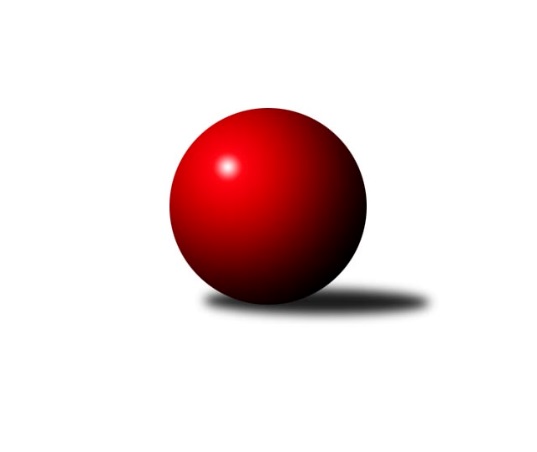 Č.7Ročník 2023/2024	4.11.2023Nejlepšího výkonu v tomto kole: 3391 dosáhlo družstvo: Kuželky Holýšov3. KLM A 2023/2024Výsledky 7. kolaSouhrnný přehled výsledků:CB Dobřany B	- Kuželky Aš	5:3	3240:3030	15.0:9.0	4.11.Kuželky Holýšov	- TJ Kovohutě Příbram 	5:3	3391:3358	14.0:10.0	4.11.TJ Sokol Údlice	- TJ Sokol Duchcov B	6:2	3322:3230	13.0:11.0	4.11.SK Škoda VS Plzeň 	- KK Slavoj Praha B	6:2	3223:3067	18.0:6.0	4.11.Kuželky Jiskra Hazlov 	- TJ Teplice Letná	3:5	3282:3305	12.0:12.0	4.11.TJ Lokomotiva Ústí n. L. 	- TJ Elektrárny Kadaň	6:2	3270:3252	11.5:12.5	4.11.Tabulka družstev:	1.	SK Škoda VS Plzeň	7	5	0	2	37.0 : 19.0 	100.0 : 68.0 	 3321	10	2.	TJ Sokol Údlice	7	5	0	2	35.0 : 21.0 	96.0 : 72.0 	 3254	10	3.	TJ Teplice Letná	7	5	0	2	35.0 : 21.0 	87.0 : 81.0 	 3332	10	4.	Kuželky Holýšov	7	5	0	2	34.5 : 21.5 	94.5 : 73.5 	 3318	10	5.	TJ Elektrárny Kadaň	6	4	0	2	26.0 : 22.0 	76.5 : 67.5 	 3265	8	6.	TJ Sokol Duchcov B	7	4	0	3	31.0 : 25.0 	88.0 : 80.0 	 3310	8	7.	KK Slavoj Praha B	6	3	0	3	23.0 : 25.0 	66.0 : 78.0 	 3166	6	8.	TJ Lokomotiva Ústí n. L.	7	3	0	4	27.0 : 29.0 	84.0 : 84.0 	 3197	6	9.	TJ Kovohutě Příbram	7	3	0	4	25.0 : 31.0 	82.5 : 85.5 	 3271	6	10.	Kuželky Jiskra Hazlov	7	2	0	5	25.5 : 30.5 	81.5 : 86.5 	 3216	4	11.	CB Dobřany B	7	2	0	5	16.0 : 40.0 	64.5 : 103.5 	 3197	4	12.	Kuželky Aš	7	0	0	7	13.0 : 43.0 	63.5 : 104.5 	 3110	0Podrobné výsledky kola:	 CB Dobřany B	3240	5:3	3030	Kuželky Aš	Milan Šimek	117 	 121 	 131 	135	504 	 1:3 	 541 	 144	129 	 135	133	Jaroslav Solín	Milan Findejs	150 	 157 	 127 	149	583 	 4:0 	 453 	 88	128 	 119	118	Vojtěch Mazák	Milan Vrabec	133 	 150 	 144 	133	560 	 4:0 	 447 	 103	104 	 124	116	Vladimír Míšanek	Dominik Novotný	147 	 118 	 120 	134	519 	 2:2 	 488 	 125	121 	 122	120	František Mazák ml.	Roman Lipchavský	143 	 128 	 131 	125	527 	 2:2 	 545 	 154	113 	 126	152	František Mazák st.	Jan Koubský	133 	 134 	 139 	141	547 	 2:2 	 556 	 127	148 	 152	129	Radek Duhairozhodčí:  Vedoucí družstevNejlepší výkon utkání: 583 - Milan Findejs	 Kuželky Holýšov	3391	5:3	3358	TJ Kovohutě Příbram 	Viktor Šlajer	127 	 149 	 146 	160	582 	 3:1 	 586 	 149	136 	 143	158	Luboš Řezáč	Jiří Šlajer	124 	 157 	 149 	141	571 	 3:1 	 519 	 130	119 	 138	132	Tomáš Číž	Martin Šlajer	149 	 165 	 142 	141	597 	 4:0 	 545 	 140	148 	 128	129	Josef Hůda	Michael Martínek	126 	 147 	 115 	135	523 	 0:4 	 578 	 134	158 	 144	142	Jiří Vokurka	Jan Myslík	136 	 152 	 127 	140	555 	 2:2 	 556 	 130	145 	 133	148	Zdeněk Haas	Jan Laksar	154 	 140 	 134 	135	563 	 2:2 	 574 	 136	155 	 131	152	David Hošekrozhodčí: Pavel Andrlík st.Nejlepší výkon utkání: 597 - Martin Šlajer	 TJ Sokol Údlice	3322	6:2	3230	TJ Sokol Duchcov B	František Dobiáš	157 	 135 	 115 	129	536 	 1:3 	 568 	 152	136 	 147	133	Jiří Semelka	Oldřich Fadrhons	163 	 156 	 147 	136	602 	 3:1 	 570 	 155	141 	 133	141	Petr Kubita	Karel Valeš	128 	 131 	 149 	147	555 	 3:1 	 507 	 144	124 	 115	124	František Kopecký	Vladimír Hurník	136 	 119 	 140 	151	546 	 3:1 	 489 	 125	125 	 129	110	Michal Láska	Martin Vršan	122 	 148 	 140 	146	556 	 2:2 	 543 	 137	138 	 141	127	Zdeněk Kandl	Stanislav Šmíd ml.	121 	 129 	 153 	124	527 	 1:3 	 553 	 136	141 	 128	148	Jiří Müllerrozhodčí: Josef Strachoň st.Nejlepší výkon utkání: 602 - Oldřich Fadrhons	 SK Škoda VS Plzeň 	3223	6:2	3067	KK Slavoj Praha B	Jakub Kovářík	102 	 150 	 116 	113	481 	 1:3 	 543 	 137	136 	 131	139	Jindřich Valo	Karel Uxa	117 	 135 	 138 	135	525 	 2:2 	 544 	 135	128 	 126	155	Aleš Král	Pavel Říhánek	149 	 142 	 133 	147	571 	 3:1 	 522 	 125	138 	 134	125	Karel Balliš	Milan Vicher	122 	 158 	 129 	136	545 	 4:0 	 459 	 118	130 	 95	116	Jiří Hendrych	Jan Vacikar	134 	 127 	 128 	132	521 	 4:0 	 495 	 132	118 	 122	123	Daniel Kulhánek	Petr Svoboda	148 	 162 	 133 	137	580 	 4:0 	 504 	 127	131 	 124	122	Čeněk Zachařrozhodčí: Miloslav KolaříkNejlepší výkon utkání: 580 - Petr Svoboda	 Kuželky Jiskra Hazlov 	3282	3:5	3305	TJ Teplice Letná	David Repčík	122 	 138 	 144 	151	555 	 2:2 	 551 	 140	122 	 126	163	Jan Hybš	Milan Fanta	136 	 123 	 130 	127	516 	 0:4 	 601 	 143	147 	 168	143	Lukáš Hanzlík	Dominik Wittwar	134 	 134 	 137 	122	527 	 1:3 	 540 	 135	146 	 130	129	Jan Filip	Miroslav Repčík	152 	 141 	 133 	154	580 	 4:0 	 518 	 131	138 	 114	135	Jan Salajka	Pavel Repčík	143 	 141 	 143 	138	565 	 3:1 	 542 	 135	121 	 136	150	Josef Šálek	Filip Střeska *1	129 	 125 	 144 	141	539 	 2:2 	 553 	 143	144 	 127	139	Alexandr Trpišovskýrozhodčí: Norbert Schneiderstřídání: *1 od 1. hodu Pavel RepčíkNejlepší výkon utkání: 601 - Lukáš Hanzlík	 TJ Lokomotiva Ústí n. L. 	3270	6:2	3252	TJ Elektrárny Kadaň	Miroslav Wedlich	165 	 141 	 133 	122	561 	 2:2 	 549 	 143	123 	 140	143	Patrik Lojda	Josef Málek	145 	 126 	 126 	109	506 	 0:4 	 583 	 149	160 	 140	134	Karel Bučko	Jiří Šípek	136 	 121 	 144 	128	529 	 3:1 	 488 	 122	124 	 118	124	Petr Dvořák *1	Martin Zahálka st.	144 	 133 	 127 	131	535 	 1:3 	 539 	 130	134 	 143	132	Daniel Lukáš	Tomáš Zahálka	138 	 148 	 132 	146	564 	 3.5:0.5 	 529 	 128	131 	 132	138	Marcel Lukáš	Milan Grejtovský	145 	 143 	 131 	156	575 	 2:2 	 564 	 142	160 	 135	127	Michal Dvořákrozhodčí: Josef Matoušekstřídání: *1 od 68. hodu Jan AmbraNejlepší výkon utkání: 583 - Karel BučkoPořadí jednotlivců:	jméno hráče	družstvo	celkem	plné	dorážka	chyby	poměr kuž.	Maximum	1.	Josef Dvořák 	KK Slavoj Praha B	596.00	387.7	208.3	2.5	3/4	(604)	2.	Miloš Civín 	TJ Sokol Duchcov B	590.50	381.5	209.0	2.8	2/3	(610)	3.	Petr Svoboda 	SK Škoda VS Plzeň 	580.47	388.0	192.5	4.1	5/5	(626)	4.	David Hošek 	TJ Kovohutě Příbram 	574.53	379.3	195.3	1.7	5/5	(595)	5.	Lukáš Hanzlík 	TJ Teplice Letná	573.08	384.2	188.9	3.8	4/5	(601)	6.	Jan Myslík 	Kuželky Holýšov	573.00	373.1	199.9	3.6	4/4	(624)	7.	David Horák 	TJ Sokol Duchcov B	572.17	376.8	195.3	2.5	2/3	(595)	8.	Jan Hybš 	TJ Teplice Letná	567.13	375.5	191.6	5.5	5/5	(598)	9.	Pavel Repčík 	Kuželky Jiskra Hazlov 	565.42	375.0	190.4	2.9	4/5	(615)	10.	Jan Vacikar 	SK Škoda VS Plzeň 	564.20	375.9	188.3	4.1	5/5	(598)	11.	Milan Vicher 	SK Škoda VS Plzeň 	563.27	367.9	195.4	2.6	5/5	(614)	12.	Petr Kubita 	TJ Sokol Duchcov B	562.08	377.6	184.5	6.3	3/3	(599)	13.	Jindřich Valo 	KK Slavoj Praha B	561.17	370.3	190.8	4.0	3/4	(575)	14.	Radek Duhai 	Kuželky Aš	560.75	381.6	179.2	4.9	4/4	(582)	15.	Jiří Zemánek 	TJ Sokol Duchcov B	560.00	388.5	171.5	3.5	2/3	(563)	16.	Martin Šlajer 	Kuželky Holýšov	559.25	382.6	176.7	8.3	4/4	(597)	17.	Karel Valeš 	TJ Sokol Údlice	559.07	371.3	187.8	3.3	5/5	(591)	18.	Jiří Šlajer 	Kuželky Holýšov	558.33	373.3	185.0	6.0	3/4	(603)	19.	Karel Bučko 	TJ Elektrárny Kadaň	558.17	375.3	182.8	3.8	4/4	(593)	20.	Zdeněk Haas 	TJ Kovohutě Příbram 	557.70	381.7	176.0	8.3	5/5	(582)	21.	Stanislav Šmíd  ml.	TJ Sokol Údlice	557.40	368.5	188.9	2.6	5/5	(591)	22.	Josef Šálek 	TJ Teplice Letná	556.93	372.0	184.9	2.7	5/5	(581)	23.	Patrik Lojda 	TJ Elektrárny Kadaň	556.67	373.0	183.7	5.1	3/4	(575)	24.	Jan Filip 	TJ Teplice Letná	555.80	371.0	184.8	3.5	5/5	(598)	25.	Oldřich Fadrhons 	TJ Sokol Údlice	555.17	367.5	187.7	5.5	4/5	(602)	26.	Alexandr Trpišovský 	TJ Teplice Letná	554.63	373.0	181.6	3.6	4/5	(579)	27.	Josef Hůda 	TJ Kovohutě Příbram 	554.50	374.4	180.1	5.8	4/5	(568)	28.	Milan Grejtovský 	TJ Lokomotiva Ústí n. L. 	553.56	366.9	186.7	2.9	4/4	(602)	29.	Dominik Wittwar 	Kuželky Jiskra Hazlov 	553.27	363.6	189.7	2.8	5/5	(571)	30.	Miroslav Repčík 	Kuželky Jiskra Hazlov 	552.47	368.9	183.6	3.4	5/5	(580)	31.	Michal Dvořák 	TJ Elektrárny Kadaň	552.17	380.1	172.1	6.3	4/4	(564)	32.	Dominik Novotný 	CB Dobřany B	552.08	363.3	188.8	4.5	4/4	(621)	33.	Jan Koubský 	CB Dobřany B	551.44	366.1	185.4	5.4	4/4	(601)	34.	Pavel Říhánek 	SK Škoda VS Plzeň 	551.07	370.8	180.3	5.5	5/5	(577)	35.	Petr Fabian 	TJ Teplice Letná	550.17	378.8	171.3	5.2	4/5	(576)	36.	Jan Laksar 	Kuželky Holýšov	548.75	369.0	179.8	3.6	4/4	(573)	37.	Daniel Lukáš 	TJ Elektrárny Kadaň	547.50	375.3	172.2	7.3	3/4	(566)	38.	Martin Vršan 	TJ Sokol Údlice	546.17	365.8	180.4	5.4	4/5	(598)	39.	Marcel Lukáš 	TJ Elektrárny Kadaň	546.08	361.6	184.5	4.2	4/4	(565)	40.	Milan Vrabec 	CB Dobřany B	545.44	365.2	180.3	5.1	4/4	(577)	41.	Viktor Šlajer 	Kuželky Holýšov	545.42	372.1	173.3	5.3	3/4	(582)	42.	Pavel Repčík 	Kuželky Jiskra Hazlov 	545.25	379.0	166.3	8.3	4/5	(555)	43.	Tomáš Zahálka 	TJ Lokomotiva Ústí n. L. 	545.17	356.4	188.8	4.3	3/4	(587)	44.	Miloš Černohorský 	SK Škoda VS Plzeň 	543.20	369.9	173.3	5.9	5/5	(560)	45.	Michael Martínek 	Kuželky Holýšov	542.88	359.4	183.5	6.9	4/4	(558)	46.	Josef Málek 	TJ Lokomotiva Ústí n. L. 	542.81	363.4	179.4	3.8	4/4	(570)	47.	Jiří Vokurka 	TJ Kovohutě Příbram 	542.20	367.8	174.4	6.4	5/5	(578)	48.	Jiří Semelka 	TJ Sokol Duchcov B	542.00	386.1	155.9	10.1	2/3	(568)	49.	Luboš Řezáč 	TJ Kovohutě Příbram 	541.75	358.4	183.3	5.2	4/5	(586)	50.	František Kopecký 	TJ Sokol Duchcov B	541.33	369.3	172.1	6.9	3/3	(598)	51.	Michal Láska 	TJ Sokol Duchcov B	538.78	372.4	166.3	8.6	3/3	(566)	52.	Tomáš Lukeš 	Kuželky Holýšov	537.78	366.7	171.1	4.9	3/4	(554)	53.	Milan Findejs 	CB Dobřany B	537.13	372.5	164.6	5.8	4/4	(583)	54.	Zdeněk Kandl 	TJ Sokol Duchcov B	534.17	365.5	168.7	7.2	2/3	(543)	55.	Jaroslav Solín 	Kuželky Aš	533.17	368.6	164.6	7.3	3/4	(576)	56.	David Repčík 	Kuželky Jiskra Hazlov 	532.13	360.2	171.9	6.1	5/5	(555)	57.	Jan Ambra 	TJ Elektrárny Kadaň	531.50	354.3	177.2	9.2	3/4	(550)	58.	Miroslav Wedlich 	TJ Lokomotiva Ústí n. L. 	529.92	369.5	160.4	8.1	4/4	(584)	59.	Petr Polák 	TJ Kovohutě Příbram 	525.58	359.1	166.5	7.8	4/5	(574)	60.	Čeněk Zachař 	KK Slavoj Praha B	523.00	358.0	165.0	6.6	4/4	(556)	61.	Jan Hák 	TJ Sokol Údlice	522.63	364.1	158.5	9.0	4/5	(561)	62.	František Mazák  st.	Kuželky Aš	516.58	367.2	149.4	12.1	4/4	(545)	63.	Jakub Kovářík 	SK Škoda VS Plzeň 	516.50	349.0	167.5	8.3	4/5	(566)	64.	Aleš Král 	KK Slavoj Praha B	515.88	355.9	160.0	6.0	4/4	(570)	65.	Tomáš Vrána 	TJ Lokomotiva Ústí n. L. 	515.67	362.3	153.3	8.9	3/4	(581)	66.	Tomáš Číž 	TJ Kovohutě Příbram 	514.38	355.4	159.0	7.6	4/5	(565)	67.	Roman Lipchavský 	CB Dobřany B	513.83	352.8	161.0	9.8	3/4	(567)	68.	Milan Šimek 	CB Dobřany B	513.00	357.2	155.8	8.0	3/4	(566)	69.	František Mazák  ml.	Kuželky Aš	511.33	354.1	157.2	10.4	3/4	(537)	70.	Karel Balliš 	KK Slavoj Praha B	511.08	351.3	159.8	5.1	4/4	(548)	71.	Petr Mako 	TJ Sokol Údlice	510.00	352.0	158.0	8.8	4/5	(532)	72.	Jiří Hendrych 	KK Slavoj Praha B	500.00	356.5	143.5	14.0	4/4	(527)	73.	Filip Střeska 	Kuželky Jiskra Hazlov 	476.75	332.0	144.8	12.0	4/5	(499)	74.	Vladimír Míšanek 	Kuželky Aš	468.56	334.6	134.0	14.2	3/4	(495)	75.	Vojtěch Mazák 	Kuželky Aš	466.67	330.3	136.3	17.3	3/4	(495)		Vít Veselý 	Kuželky Aš	575.25	377.0	198.3	5.0	1/4	(594)		Zdeněk Ransdorf 	TJ Sokol Duchcov B	572.00	373.0	199.0	3.0	1/3	(572)		Lukáš Janko 	KK Slavoj Praha B	569.50	368.5	201.0	2.5	1/4	(575)		Martin Provazník 	CB Dobřany B	569.00	376.5	192.5	7.5	1/4	(582)		Václav Mašek 	Kuželky Aš	565.00	367.0	198.0	6.0	1/4	(565)		Vladimír Hurník 	TJ Sokol Údlice	554.00	369.4	184.6	4.9	3/5	(571)		Ondřej Bína 	Kuželky Jiskra Hazlov 	553.75	375.8	178.0	5.0	2/5	(564)		Jiří Müller 	TJ Sokol Duchcov B	553.00	353.0	200.0	7.0	1/3	(553)		Eugen Škurla 	TJ Lokomotiva Ústí n. L. 	552.00	383.8	168.3	6.0	2/4	(558)		Dominik Kopčík 	Kuželky Aš	537.00	362.0	175.0	9.0	1/4	(537)		Zdeněk Rauner 	TJ Lokomotiva Ústí n. L. 	535.00	360.0	175.0	4.0	1/4	(535)		Martin Zahálka  st.	TJ Lokomotiva Ústí n. L. 	535.00	370.0	165.0	9.0	1/4	(535)		Karel Uxa 	SK Škoda VS Plzeň 	527.00	372.0	155.0	8.5	2/5	(529)		Jiří Šípek 	TJ Lokomotiva Ústí n. L. 	526.83	362.0	164.8	8.5	2/4	(553)		František Dobiáš 	TJ Sokol Údlice	521.33	363.7	157.7	8.0	3/5	(536)		Jan Salajka 	TJ Teplice Letná	520.17	358.8	161.3	7.7	3/5	(533)		Petr Dvořák 	TJ Elektrárny Kadaň	517.25	349.8	167.5	10.0	2/4	(537)		Daniel Kulhánek 	KK Slavoj Praha B	515.00	354.5	160.5	8.0	2/4	(548)		Miroslav Bubeník 	KK Slavoj Praha B	515.00	362.0	153.0	6.0	1/4	(515)		Petr Sedláček 	KK Slavoj Praha B	509.00	357.0	152.0	8.0	1/4	(509)		Milan Fanta 	Kuželky Jiskra Hazlov 	508.50	352.5	156.0	6.0	2/5	(516)		Radovan Duhai 	Kuželky Aš	488.00	331.0	157.0	10.0	1/4	(488)		Jaroslav Vorlický 	TJ Lokomotiva Ústí n. L. 	479.50	322.0	157.5	11.5	2/4	(483)		Josef Fišer 	CB Dobřany B	479.00	342.0	137.0	14.0	1/4	(479)		Zdeněk Eichler 	CB Dobřany B	464.00	330.0	134.0	11.0	1/4	(464)Sportovně technické informace:Starty náhradníků:registrační číslo	jméno a příjmení 	datum startu 	družstvo	číslo startu24645	Karel Uxa	04.11.2023	SK Škoda VS Plzeň 	2x1880	Jiří Šípek	04.11.2023	TJ Lokomotiva Ústí n. L. 	4x24869	Jiří Müller	04.11.2023	TJ Sokol Duchcov B	1x26592	Daniel Kulhánek	04.11.2023	KK Slavoj Praha B	4x13602	Pavel Repčík	04.11.2023	Kuželky Jiskra Hazlov 	5x
Hráči dopsaní na soupisku:registrační číslo	jméno a příjmení 	datum startu 	družstvo	Program dalšího kola:8. kolo11.11.2023	so	10:00	TJ Kovohutě Příbram  - TJ Teplice Letná	11.11.2023	so	10:00	TJ Elektrárny Kadaň - TJ Sokol Údlice	11.11.2023	so	10:00	Kuželky Aš - TJ Lokomotiva Ústí n. L. 	11.11.2023	so	16:30	TJ Sokol Duchcov B - SK Škoda VS Plzeň 	11.11.2023	so	18:00	KK Slavoj Praha B - Kuželky Jiskra Hazlov 	Nejlepší šestka kola - absolutněNejlepší šestka kola - absolutněNejlepší šestka kola - absolutněNejlepší šestka kola - absolutněNejlepší šestka kola - dle průměru kuželenNejlepší šestka kola - dle průměru kuželenNejlepší šestka kola - dle průměru kuželenNejlepší šestka kola - dle průměru kuželenNejlepší šestka kola - dle průměru kuželenPočetJménoNázev týmuVýkonPočetJménoNázev týmuPrůměr (%)Výkon1xOldřich FadrhonsÚdlice6022xLukáš HanzlíkTeplice112.136012xLukáš HanzlíkTeplice6012xOldřich FadrhonsÚdlice108.876021xMartin ŠlajerKK Holýšov5971xMartin ŠlajerKK Holýšov108.245971xLuboš ŘezáčPříbram5861xMiroslav RepčíkHazlov 108.225802xKarel BučkoKadaň5833xPetr SvobodaŠkoda Plzeň108.165801xMilan FindejsDobřany B5832xKarel BučkoKadaň108.05583